Remote Early Intervention (Remote EI) सहमति और Prior Authorization (PA, पूर्व प्राधिकरण) अनुरोध फॉर्म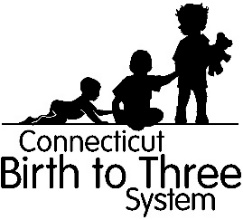 Remote EI (रिमोट EI) के उपयोग हेतु परिवार की सहमति:मैं समझता/समझती हूं कि फोन या सुरक्षित वीडियो कनेक्शन का उपयोग करके मेरी विज़िट रिमोट रूप से पूरी होगी।मुझे प्रभावी रूप से ऐसा करने के लिए तकनीकी सहायता दी गई है।मैं समझता/समझती हूं कि मैं किसी भी समय इस सहमति को रद्द कर सकता/सकती हूं।मुद्रित नाम: 			हस्ताक्षर: 			 तिथि: 		~~~~~~~~~~~~~~~~~~~~~~~~~~~~~~~अपेक्षानुसार Birth to Three (जन्म से तीन तक) कार्यक्रम सुरक्षित रूप से केवल CTBirth23@ct.gov को ईमेल करना है (केवल Early Intervention Treatment Services (EITS, आरंभिक दखल उपचार सेवाएं)ऑडियो को छोड़कर COVID-19 Public Health Emergency (PHE, सार्वजनिक स्वास्थ्य आपातकाल) के दौरान (PA की छूट दी गयी है)। मैं इस सहमति को रद्द करता/करती हूं: 	मुद्रित नाम: 			हस्ताक्षर: 			 तिथि:  		प्रोग्राम का नाम:प्रोग्राम का नाम:प्रोग्राम का नाम:बच्चे का नाम:बच्चे का नाम:बच्चे का नाम:Birth to Three संख्या:जन्म तिथि:आरंभ तिथि:आरंभ तिथि:आरंभ तिथि:प्रस्तावित अंतिम तिथि:प्रस्तावित अंतिम तिथि:सेवा प्रकार:  आक.    मूल्यां.  IFSP     EITS  कारण: कृपया विस्तार से बताएं:  संपूर्ण Individualized Family Service Plan (IFSP, व्यक्तिगत परिवार सेवा योजना) संलग्न करना चाहिएकारण: कृपया विस्तार से बताएं:  संपूर्ण Individualized Family Service Plan (IFSP, व्यक्तिगत परिवार सेवा योजना) संलग्न करना चाहिएकारण: कृपया विस्तार से बताएं:  संपूर्ण Individualized Family Service Plan (IFSP, व्यक्तिगत परिवार सेवा योजना) संलग्न करना चाहिएकारण: कृपया विस्तार से बताएं:  संपूर्ण Individualized Family Service Plan (IFSP, व्यक्तिगत परिवार सेवा योजना) संलग्न करना चाहिएकारण: कृपया विस्तार से बताएं:  संपूर्ण Individualized Family Service Plan (IFSP, व्यक्तिगत परिवार सेवा योजना) संलग्न करना चाहिएकारण: कृपया विस्तार से बताएं:  संपूर्ण Individualized Family Service Plan (IFSP, व्यक्तिगत परिवार सेवा योजना) संलग्न करना चाहिएकारण: कृपया विस्तार से बताएं:  संपूर्ण Individualized Family Service Plan (IFSP, व्यक्तिगत परिवार सेवा योजना) संलग्न करना चाहिएकौनसी प्रौद्योगिकी प्रयुक्त होगी:  OEC सूचीबद्ध HIPAA के अनुपालन में वेब-आधारित एप्लिकेशन:  __________________(नाम)   फोन अन्य (वर्णन करें):कौनसी प्रौद्योगिकी प्रयुक्त होगी:  OEC सूचीबद्ध HIPAA के अनुपालन में वेब-आधारित एप्लिकेशन:  __________________(नाम)   फोन अन्य (वर्णन करें):कौनसी प्रौद्योगिकी प्रयुक्त होगी:  OEC सूचीबद्ध HIPAA के अनुपालन में वेब-आधारित एप्लिकेशन:  __________________(नाम)   फोन अन्य (वर्णन करें):कौनसी प्रौद्योगिकी प्रयुक्त होगी:  OEC सूचीबद्ध HIPAA के अनुपालन में वेब-आधारित एप्लिकेशन:  __________________(नाम)   फोन अन्य (वर्णन करें):कौनसी प्रौद्योगिकी प्रयुक्त होगी:  OEC सूचीबद्ध HIPAA के अनुपालन में वेब-आधारित एप्लिकेशन:  __________________(नाम)   फोन अन्य (वर्णन करें):कौनसी प्रौद्योगिकी प्रयुक्त होगी:  OEC सूचीबद्ध HIPAA के अनुपालन में वेब-आधारित एप्लिकेशन:  __________________(नाम)   फोन अन्य (वर्णन करें):कौनसी प्रौद्योगिकी प्रयुक्त होगी:  OEC सूचीबद्ध HIPAA के अनुपालन में वेब-आधारित एप्लिकेशन:  __________________(नाम)   फोन अन्य (वर्णन करें):केवल ऑफिस ऑफ़ अर्ली चाइल्डहुड:केवल ऑफिस ऑफ़ अर्ली चाइल्डहुड:केवल ऑफिस ऑफ़ अर्ली चाइल्डहुड:केवल ऑफिस ऑफ़ अर्ली चाइल्डहुड:केवल ऑफिस ऑफ़ अर्ली चाइल्डहुड:केवल ऑफिस ऑफ़ अर्ली चाइल्डहुड:केवल ऑफिस ऑफ़ अर्ली चाइल्डहुड:तारीख का अनुरोध प्राप्त:तारीख कार्यक्रम में डाली गयी:       तारीख का अनुरोध प्राप्त:तारीख कार्यक्रम में डाली गयी:       मंजूर खारिज करने का कारण:अतिरिक्त जानकारी चाहिए:मंजूर खारिज करने का कारण:अतिरिक्त जानकारी चाहिए:मंजूर खारिज करने का कारण:अतिरिक्त जानकारी चाहिए:प्राधिकृत हस्ताक्षर एवं तारीखप्राधिकृत हस्ताक्षर एवं तारीख